АДМИНИСТРАЦИЯ МУНИЦИПАЛЬНОГО ОБРАЗОВАНИЯ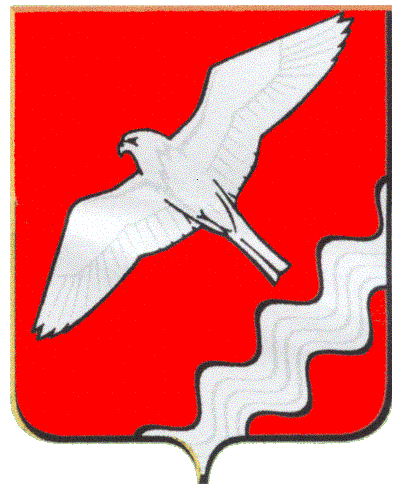 КРАСНОУФИМСКИЙ ОКРУГПОСТАНОВЛЕНИЕот  04.09.2018 г. № 817г. КрасноуфимскВ соответствии с Федеральным законом от 6 октября 2003 года №131-ФЗ «Об общих принципах организации местного самоуправления в Российской Федерации»,  Федеральным законом от 27.07.2010г. № 210-ФЗ «Об организации предоставления государственных и муниципальных услуг»,  руководствуясь статьями 26, 31 Устава Муниципального образования Красноуфимский округ, в целях соблюдения норм закона Свердловской области от 19июля 2018 года № 75-ОЗ «О внесении изменений в закон Свердловской области «об особенностях регулирования земельных отношений на территории Свердловской области»П О С Т А Н О В Л Я Ю:1. Внести в Административный регламент Комитета по управлению имуществом Муниципального образования Красноуфимский округ по предоставлению муниципальной услуги «Предоставление однократно бесплатно в собственность граждан земельных участков, находящихся в муниципальной собственности, и земельных участков, государственная собственность на которые не разграничена, для индивидуального жилищного строительства», утвержденный постановлением Администрации МО Красноуфимский округ от 11.03.2016 г. № 160следующие изменения:1.1.подпункт 1 и 11-14, пункта 1.4. Раздела 1., подпункты 6-9 пункта 2.8. Раздела 2.признать утратившими силу.1.2.подпункт 3 пункта 1.4. Раздела1.изложить в следующей редакции:«инвалиды и семьи, имеющие в своем составе инвалидов, в соответствии с частью 16 статьи 17 Федерального закона от 24 ноября 1995 года N 181-ФЗ "О социальной защите инвалидов в Российской Федерации"»;1.3. в абзаце первом пункта 2.4. Раздела 2.слово «получение» заменить словом «предоставление»;1.4. подпункты 1,2,3,4,5,10 пункта 2.8. Раздела 2.изложить в следующей редакции:«1) заявители, указанные в подпункте 2 пункта 1.4. Раздела 1. настоящего административного регламента, имеющие на день подачи заявления, указанного в части первой пункта 3 статьи 25 Закона № 18-ОЗ, трёх и более детей, постоянно проживающих совместно с этими гражданами:копию паспорта или иных документов, удостоверяющих в соответствии с законодательством Российской Федерации личность заявителя;копию свидетельства о регистрации заявителя по месту жительства на территории Свердловской области, выданного территориальным органом федерального органа исполнительной власти, осуществляющего функции по выработке и реализации государственной политики и нормативно-правовому регулированию в сфере миграции,(в случае отсутствия в паспорте или иных документах, удостоверяющих в соответствии с законодательством Российской Федерации личность заявителя, отметки о его регистрации по месту жительства);копии свидетельств о рождении (усыновлении) детей;копию свидетельства о браке (при наличии);копию свидетельства о расторжении брака (при наличии);справку, заверенную подписью должностного лица территориального органа федерального органа исполнительной власти, осуществляющего функции по выработке и реализации государственной политики и нормативно-правовому регулированию в сфере миграции, содержащую сведения о регистрации по месту жительства заявителя и его несовершеннолетних детей;справку органа местного самоуправления о том, что заявитель состоит на учете граждан, нуждающихся в жилых помещениях, предоставляемых по договорам социального найма, выданную не позднее чем за тридцать дней до дня обращения в уполномоченный орган с заявлением;  2) заявители, указанные в подпункте 2 пункта 1.4. Раздела 1. настоящего административного регламента (кроме заявителей, указанных в подпункте 1 пункта 2.8. Раздела 2. настоящего административного регламента):копию паспорта или иных документов, удостоверяющих в соответствии с законодательством Российской Федерации личность заявителя;копию свидетельства о регистрации заявителя по месту жительства на территории Свердловской области, выданного территориальным органом федерального органа исполнительной власти, осуществляющего функции по выработке и реализации государственной политики и нормативно-правовому регулированию в сфере миграции (в случае отсутствия в паспорте или иных документах, удостоверяющих в соответствии с законодательством Российской Федерации личность заявителя, отметки о его регистрации по месту жительства);справку органа местного самоуправления о том, что заявитель состоит на учете граждан, нуждающихся в жилых помещениях, предоставляемых по договорам социального найма, выданную не позднее чем за тридцать дней до дня обращения в уполномоченный орган с заявлением;3) заявители, указанные в подпункте 3 пункта 1.4. настоящего административного регламента:копию паспорта или иных документов, удостоверяющих в соответствии с законодательством Российской Федерации личность заявителя;копию свидетельства о регистрации заявителя по месту жительства на территории Свердловской области, выданного территориальным органом федерального органа исполнительной власти, осуществляющего функции по выработке и реализации государственной политики и нормативно-правовому регулированию в сфере миграции (в случае отсутствия в паспорте или иных документах, удостоверяющих в соответствии с законодательством Российской Федерации личность заявителя, отметки о его регистрации по месту жительства и при подаче заявления лицом, являющимся инвалидом);справку, заверенную подписью должностного лица, ответственного за регистрацию граждан по месту жительства, подтверждающую место жительства заявителя и содержащую сведения о совместно проживающих с инвалидом лицах (в случае если заявление подают совместно проживающие с ним члены его семьи);копию справки медико-социальной экспертизы о наличии инвалидности;копии документов, подтверждающих семейные отношения с инвалидом (в случае если заявление подают совместно проживающие с ним члены его семьи);справку органа местного самоуправления о том, что заявитель состоит на учете граждан, нуждающихся в жилых помещениях, предоставляемых по договорам социального найма, выданную не позднее чем за тридцать дней до дня обращения в уполномоченный орган с заявлением;	4) заявители, указанные в подпункте 4 пункта 1.4. настоящего административного регламента:копию паспорта или иных документов, удостоверяющих в соответствии с законодательством Российской Федерации личность заявителя;копию свидетельства о регистрации заявителя по месту жительства на территории Свердловской области, выданного территориальным органом федерального органа исполнительной власти, осуществляющего функции по выработке и реализации государственной политики и нормативно-правовому регулированию в сфере миграции (в случае отсутствия в паспорте или иных документах, удостоверяющих в соответствии с законодательством Российской Федерации личность заявителя, отметки о его регистрации по месту жительства);выписку из приказа об увольнении с военной службы с указанием основания увольнения (для заявителей, уволенных с военной службы);справку об общей продолжительности военной службы (для заявителей, уволенных с военной службы);справку войсковой части о прохождении военной службы (для заявителей, проходящих военную службу);копию послужного списка, подтверждающего прохождение службы за пределами территории Российской Федерации, а также в местностях с особыми условиями, заверенную военным комиссариатом (войсковой частью);5) заявители, указанные в подпунктах 5 - 10 пункта 1.4. настоящего Административного регламента:копию паспорта или иных документов, удостоверяющих в соответствии с законодательством Российской Федерации личность заявителя;копию свидетельства о регистрации заявителя по месту жительства на территории Свердловской области, выданного территориальным органом федерального органа исполнительной власти, осуществляющего функции по выработке и реализации государственной политики и нормативно-правовому регулированию в сфере миграции (в случае отсутствия в паспорте или иных документах, удостоверяющих в соответствии с законодательством Российской Федерации личность заявителя, отметки о его регистрации по месту жительства);копию удостоверения установленного образца;справку органа местного самоуправления о том, что заявитель состоит на учете граждан, нуждающихся в жилых помещениях, предоставляемых по договорам социального найма, выданную не позднее чем за тридцать дней до дня обращения в уполномоченный орган с заявлением;10) заявители, указанные в подпунктах 15 и 16 пункта 1.4. настоящего административного регламента:копию паспорта или иных документов, удостоверяющих в соответствии с законодательством Российской Федерации личность заявителя;копию свидетельства о регистрации заявителя по месту жительства на территории Свердловской области, выданного территориальным органом федерального органа исполнительной власти, осуществляющего функции по выработке и реализации государственной политики и нормативно-правовому регулированию в сфере миграции (в случае отсутствия в паспорте или иных документах, удостоверяющих в соответствии с законодательством Российской Федерации личность заявителя, отметки о его регистрации по месту жительства);копию документа, удостоверяющего статус Героя Советского Союза, Героя Российской Федерации или полного кавалера ордена Славы, Героя Социалистического Труда, Героя Труда Российской Федерации или полного кавалера ордена Трудовой Славы.	1.5. абзац 8 пункта 2.12. изложить в следующей редакции:«предоставления им в собственность бесплатно земельного участка, находящегося в государственной или муниципальной собственности, для индивидуального жилищного строительства либо с их согласия иной меры социальной поддержки по обеспечению жилыми помещениями взамен предоставления такого земельного участка;»;	1.6. пункт 2.8. Раздела 2. Дополнить абзац следующего содержания:«Документы, указанные в абзацах третьем, седьмом и восьмом подпункта 1 пункта 2.8., абзацах третьем, четвертом и седьмом подпункта 3 пункта 2.8., абзацах третьем и пятом подпункта 5 пункта 2.8., абзаце третьем подпункта 10 пункта 2.8., Раздела 2 заявитель вправе представить в уполномоченный орган по собственной инициативе.»;2. Внести в форму заявления о согласии/не согласии на предоставление земельного участка однократно бесплатно в собственность земельного участка, изменения, изложив ее в новой редакции (приложение).3. Настоящее постановление разместить  на официальном сайте Муниципального образования Красноуфимский округ. 4. Опубликовать настоящее постановление в газете «Вперед».5. Контроль заисполнением настоящего постановления возложить на Председателя Комитета по управлению имуществом МО Красноуфимский округ В.И. Швалева.Глава Муниципального образования Красноуфимский округ		               	                       	О.В. РяписовПриложение к ПАМО от     ______№_____СОГЛАСИЕна предоставление в собственность бесплатноземельного участка, находящегосяв государственной или муниципальной собственностиВ Комитет по управлению имуществом МО                                 Красноуфимский округот ___________________________________________________________________________________________________________________________________________________   (фамилия, имя, отчество(при наличии) заявителя)_______________________________________________________________________________________________________________________________________ (наименование документа,  удостоверяющего личность заявителя,серия (при наличии), номер,кем и когда выдан)                                      ___________________________________________________________________________________________________________________________________________________(адрес места жительства заявителяна территории Свердловской области,  контактный телефон)                                      _________________________________________________   (почтовый адрес и (или)адрес электронной почты)В соответствии со статьей 39.5 Земельного кодекса Российской Федерации,пунктом 5  статьи  26  Закона  Свердловской  области  от  7 июля  2004 годаN  18-ОЗ    "Об     особенностях    регулирования    земельных    отношенийна     территории     Свердловской       области",     на         основанииабзаца _______ подпункта 3 пункта 2 статьи 22  Закона  Свердловской областиот  7  июля  2004  года  N  18-ОЗ  "Об особенностях регулирования земельныхотношений  на  территории Свердловской области", извещения о предоставленииземельного  участка  выражаю согласие на предоставление мне в собственностьбесплатно  для индивидуального жилищного строительства земельного участка скадастровым    номером    _______________________,   площадью______________квадратныхметров,местоположение:  _____________________________________________________________________________,  в состоянии, существующемна день подписания настоящего согласия.Прилагаются следующие документы:1. ___________________________________________________________________________________________.(порядковый номер, наименование и номер документа, кем и когда выдан документ)2. ___________________________________________________________________________________________."__" ______________ 20__ года                   __________________________          (дата)                                   (Ф.И.О., подпись)"__" ______________ 20__ года                   ___________________________          (дата)                                     (Ф.И.О., подпись)О внесении изменений в Административный регламент Комитета по управлению имуществом Муниципального образования Красноуфимский округ по предоставлению муниципальной услуги «Предоставление однократно бесплатно в собственность граждан земельных участков, находящихся в муниципальной собственности, и земельных участков, государственная собственность на которые не разграничена, для индивидуального жилищного строительства», утвержденный постановлением Администрации МО Красноуфимский округ от 11.03.2016 г. № 160